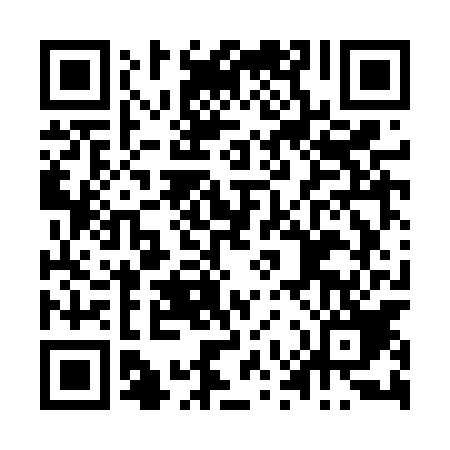 Ramadan times for Lestkowo, PolandMon 11 Mar 2024 - Wed 10 Apr 2024High Latitude Method: Angle Based RulePrayer Calculation Method: Muslim World LeagueAsar Calculation Method: HanafiPrayer times provided by https://www.salahtimes.comDateDayFajrSuhurSunriseDhuhrAsrIftarMaghribIsha11Mon4:254:256:2312:093:585:575:577:4812Tue4:234:236:2112:094:005:595:597:5013Wed4:204:206:1812:094:026:006:007:5214Thu4:174:176:1612:084:036:026:027:5415Fri4:154:156:1312:084:056:046:047:5616Sat4:124:126:1112:084:066:066:067:5817Sun4:094:096:0812:084:086:086:088:0018Mon4:064:066:0612:074:096:106:108:0219Tue4:044:046:0312:074:116:126:128:0420Wed4:014:016:0112:074:126:146:148:0721Thu3:583:585:5912:064:146:156:158:0922Fri3:553:555:5612:064:156:176:178:1123Sat3:523:525:5412:064:176:196:198:1324Sun3:493:495:5112:064:186:216:218:1525Mon3:463:465:4912:054:196:236:238:1826Tue3:433:435:4612:054:216:256:258:2027Wed3:403:405:4412:054:226:276:278:2228Thu3:373:375:4112:044:246:286:288:2529Fri3:343:345:3912:044:256:306:308:2730Sat3:313:315:3712:044:266:326:328:2931Sun4:284:286:341:035:287:347:349:321Mon4:254:256:321:035:297:367:369:342Tue4:224:226:291:035:317:387:389:373Wed4:194:196:271:035:327:397:399:394Thu4:164:166:241:025:337:417:419:425Fri4:124:126:221:025:357:437:439:446Sat4:094:096:201:025:367:457:459:477Sun4:064:066:171:015:377:477:479:508Mon4:034:036:151:015:397:497:499:529Tue3:593:596:121:015:407:507:509:5510Wed3:563:566:101:015:417:527:529:58